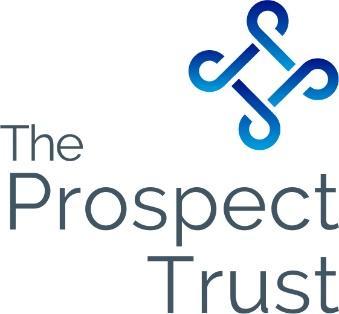 Post of Subject Tutor Geography (part time [0.6] maternity cover until August 2019 with possible extension to permanent ) Salary £22,676-£33,187The Sixth Form College Farnborough is now part of a multi-academy trust, The Prospect Trust. This exciting change heralds the start of a new era which will, in time, see The Prospect Trust become an educational hub for the community, contributing significantly to raising standards and improving the life chances of young people. The College will, as one of the region’s most distinguished providers of 16-19 education, be at the heart of this undertaking sharing expertise, skill and leadership.We are seeking to appoint an enthusiastic and well-qualified graduate able to teach Geography in a consistently successful curriculum area.Key strengths are:Outstanding teaching by a team of experienced and motivated staffExceptional levels of support for students both inside and outside of lessonsInnovative use of IT to promote learning embedded as a regular part of normal teachingThe Curriculum Area of GeographyThe department offers A level Geography; There are currently approx. 350 students studying geography across the department.The Post of Geography  teacherWe are looking for a teacher who displays the following characteristics:A thoughtful and self-reflective approach to pedagogyA desire to be an outstanding classroom practitionerA passion for the subjectExcellent subject knowledge and a desire to build on thisEnthusiasm for working with 16-19 year old studentsAbility to teach Environmental Science would be advantageousThe candidate will be required to teach both year 12 and year 13. The course follows the AQA linear specification. All members of the department are responsible for delivering the full course content, so you must be confident in teaching both human and physical geography. You should be capable of delivering the subject to a range of student abilities.  In addition we are looking for a candidate who recognises the critical importance of developing our students’ literacy and numeracy skills and will implement this as an integral part of their teaching.   Candidates will be part of a team where resources and ideas are freely shared for the greater good of the department. The successful applicant is expected to be flexible, not afraid to meet challenges, and innovative in their approach to curriculum delivery.How do we support you?As a new member of staff you will receive plenty of support from your colleagues both from the department and from the wider college community.  This will include:a mentor to help you through the first year (in particular)support from your curriculum manager and Director of Faculty andan extensive programme for all new staff to help induct you into College life as well as to develop your approach to teachingFor graduates we will organise and fund a teaching qualification – usually a PGCE – a saving for most graduates of at least £9,000. In addition we offer Qualified Teacher Status (i.e. completion of the statutory induction period) through Hampshire Local Authority and in partnership with one of our local schools. We regard our staff as our most important resource and will do our utmost to support you throughout your time at the College.Why should you join us? We continue to be an outstanding provider of post-16 education and in 2018 the results gained by our students placed the College in the top 10% of A-level providers nationally. The value added score that we achieved for A level was among the best in the Country - In the context of a Pass Rate of 99.1% and the highest number of A level entries of any college nationally, This remains a phenomenal achievement of which we are incredibly proud.If you are motivated by a challenge and feel you could support us to achieve even greater results in 2019, this is the right College for you. It is a truly great place to work and you can find out more by watching the ‘Working at The Sixth Form College Farnborough’ video on our website. To apply, please complete the attached application forms and email to working@farnborough.ac.uk by Monday 19th November 2018Interviews will be held in the week commencing 26th November 2018We welcome applications from all suitably qualified applicants. However, all disabled applicants who meet our minimum criteria will be invited for interview.  The College has an uncompromising commitment to the safeguarding of our students.